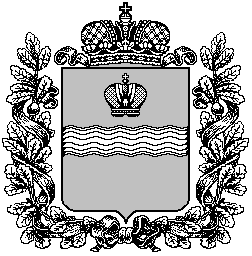 ТЕРРИТОРИАЛЬНАЯ ИЗБИРАТЕЛЬНАЯ КОМИССИЯ МЕДЫНСКОГО  РАЙОНА
Р Е Ш Е Н И Е28 января  2024 г.				                     			№204г. МедыньО предложении кандидатур для зачисления в резерв составов участковых комиссий На основании пункта 9 статьи 26 и пункта 51 статьи 27 Федерального закона «Об основных гарантиях избирательных прав и права на участие в референдуме граждан Российской Федерации», территориальная избирательная комиссия Медынского района  РЕШИЛА:1. Предложить для зачисления в резерв составов участковых комиссий территориальной избирательной комиссии Медынского района кандидатуры, согласно прилагаемому списку.Направить настоящее решение и список кандидатур, предлагаемых для зачисления в резерв составов участковых комиссий  в Избирательную комиссию Калужской области.Приложение к решению территориальной избирательной комиссии Медынского района от 28.01.2024 года №204Список кандидатур, предлагаемых для зачисления в резерв составов участковых комиссийТерриториальная избирательная комиссия Медынского района
(наименование ТИК)
______Калужская область_______(наименование субъекта Российской Федерации)Председатель  территориальной избирательной комиссии                                                                Л.Н. БабушкинаСекретарь территориальной избирательной комиссии                  И.Ю. Прокшина№ п/пФамилия, имя, отчество
Кем предложенОчередность назначения, указанная политической партией(при наличии)№ избирательного участкаСинельщикова Оксана ВячеславовнаСобрание избирателей по месту работы-№ 1710Шпакова Ольга ВладимировнаСобранием избирателей по месту работы-№ 1704